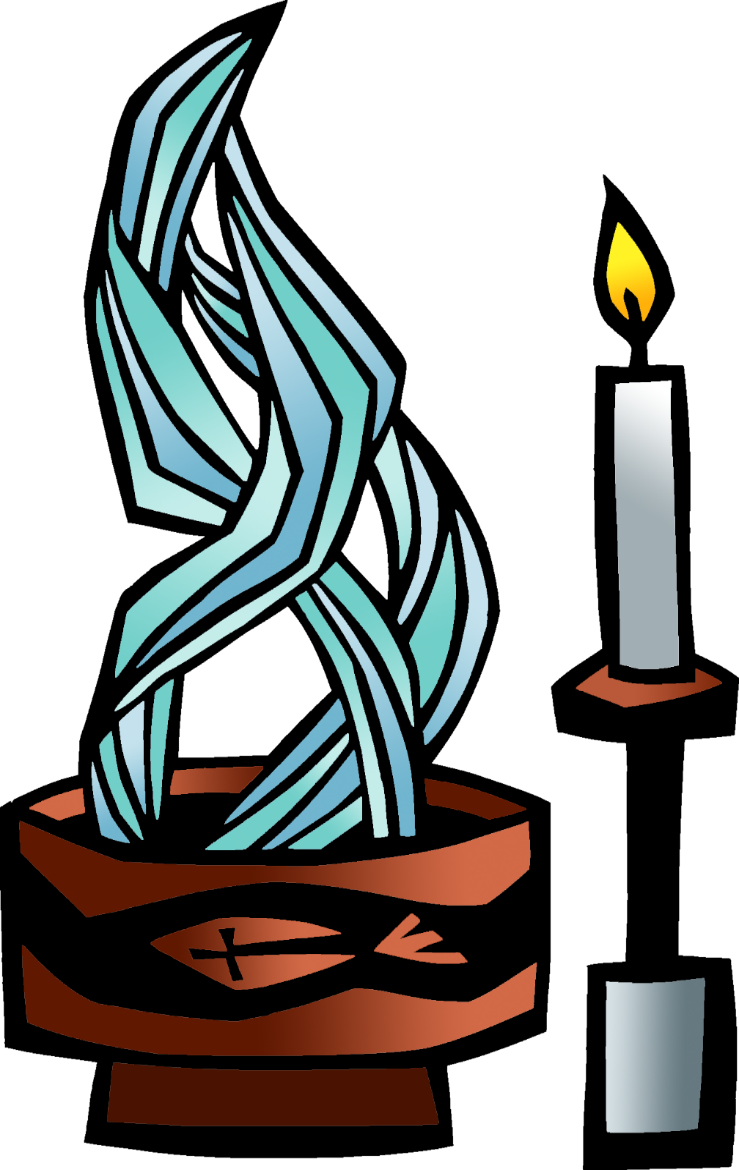 + Holy TrinityJune 12, 2022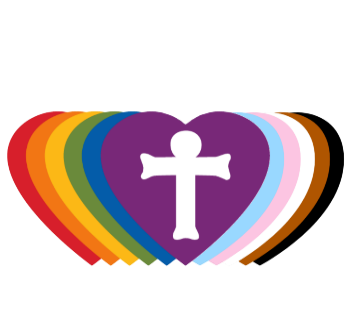 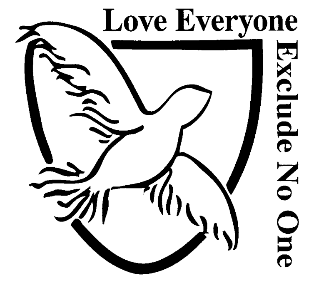 St. Andrew Lutheran Church304 Morewood Ave.Pittsburgh, PA 15213St_andrewELCA@verizon.netwww.standrewpittsburgh.org+ Holy TrinityOrder for Worship“O Lord our Lord, how majestic is your name in all the earth!” Today we celebrate the holy Trinity. Paul writes that through Jesus we have peace with God, whose love pours into our hearts through the Holy Spirit, giving us lasting hope. We celebrate the gracious One-in-Three, eternal Three-in-One, as we worship in community; as we share water and word, bread and wine; and as we bring God’s love and hope to our neighbors.A few notes on precautions and protocols, which apply to everyone regardless of vaccination status, as St. Andrew returns to worship in the sanctuary: Face masks that fully cover both your mouth and nose are required for parishioners over the age of two (2).Physical distancing of at least six (6) feet will be observed at all times for people not from your household.We invite the congregation to join in the singing of the hymns (with masks on) during worship!Hand sanitizer is available at the front of the sanctuary to use before Holy Communion, after you proceed past the baptismal font, as the alcohol has been affecting the finish on the font’s bowl.Worship Services are live streamed to multiple online platforms. By attending worship, you agree that your image and voice may be broadcast.WelcomePreludeGatheringThe Holy Spirit calls us together as the people of God.Confession and ForgivenessP: Blessed be the holy Trinity, ☩ one God,whose steadfast love endures forever.C: Amen.P: Let us confess our sin in the presence of God and of one another.Silence is kept for reflection.P: Merciful God,C: we confess that we have not followed your pathbut have chosen our own way.Instead of putting others before ourselves,we long to take the best seats at the table.When met by those in need,we have too often passed by on the other side.Set us again on the path of life.Save us from ourselvesand free us to love our neighbors.Amen.P: Hear the good news!God does not deal with us according to our sinsbut delights in granting pardon and mercy.In the name of ☩ Jesus Christ, your sins are forgiven.You are free to love as God loves.C: Amen.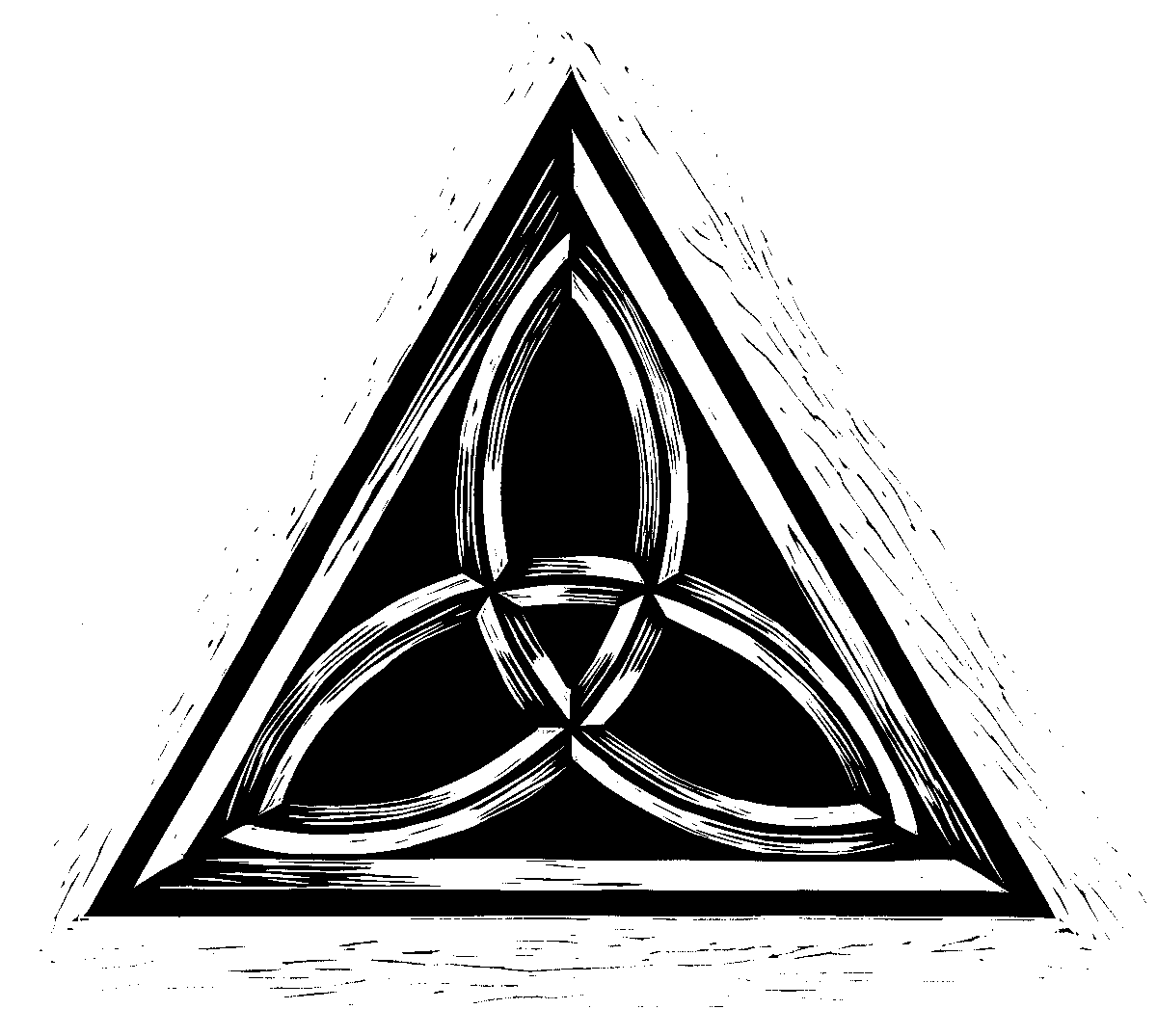 Gathering Hymn          Come, Join the Dance of Trinity	ELW 412v. 1-3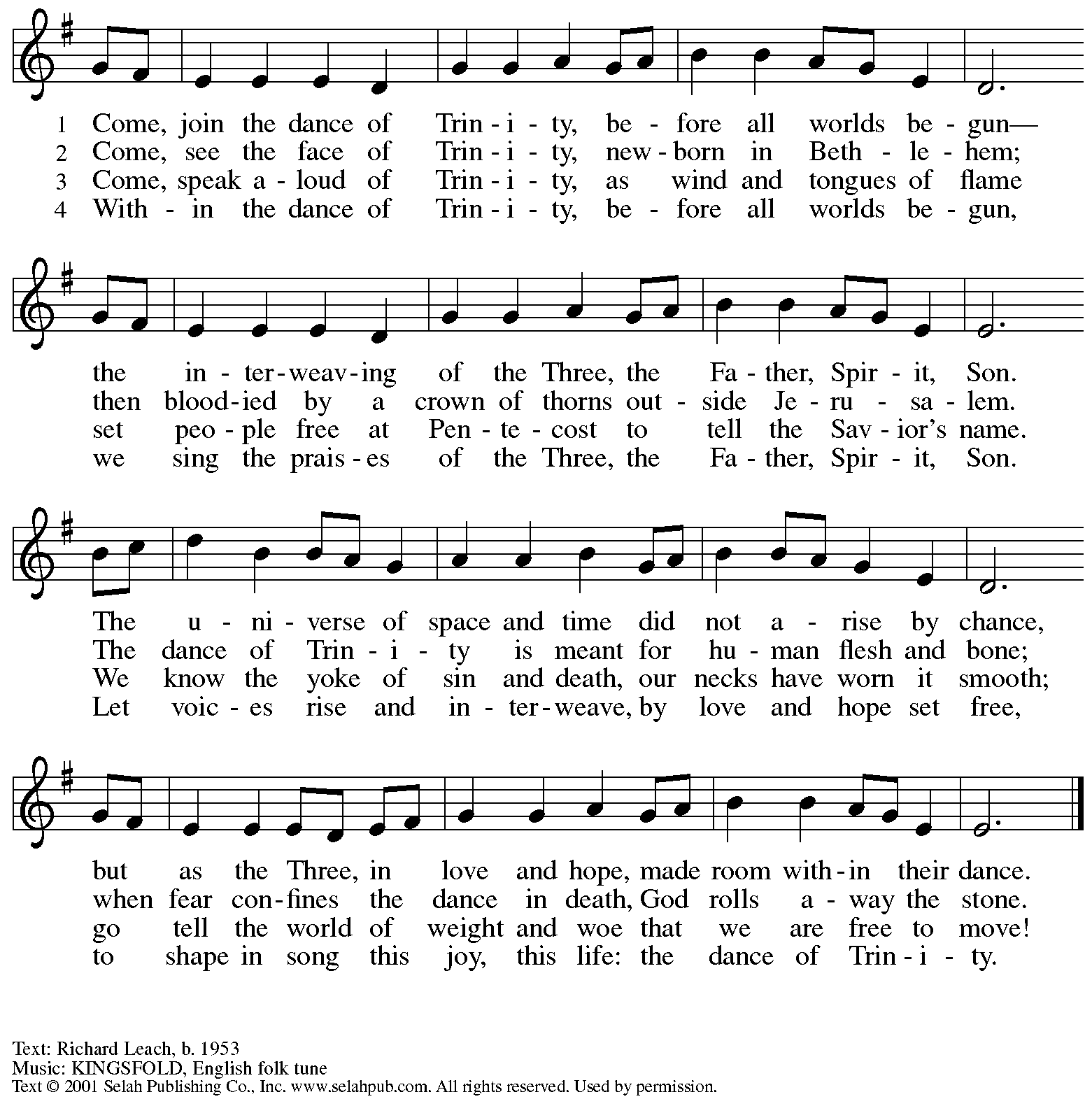   Reprinted with permission under OneLicense.net # A-722139.GreetingP: The grace of our Lord Jesus Christ, the love of God,and the communion of the Holy Spirit be with you all.C: And also with you.Hymn of Praise                          	ELW p. 204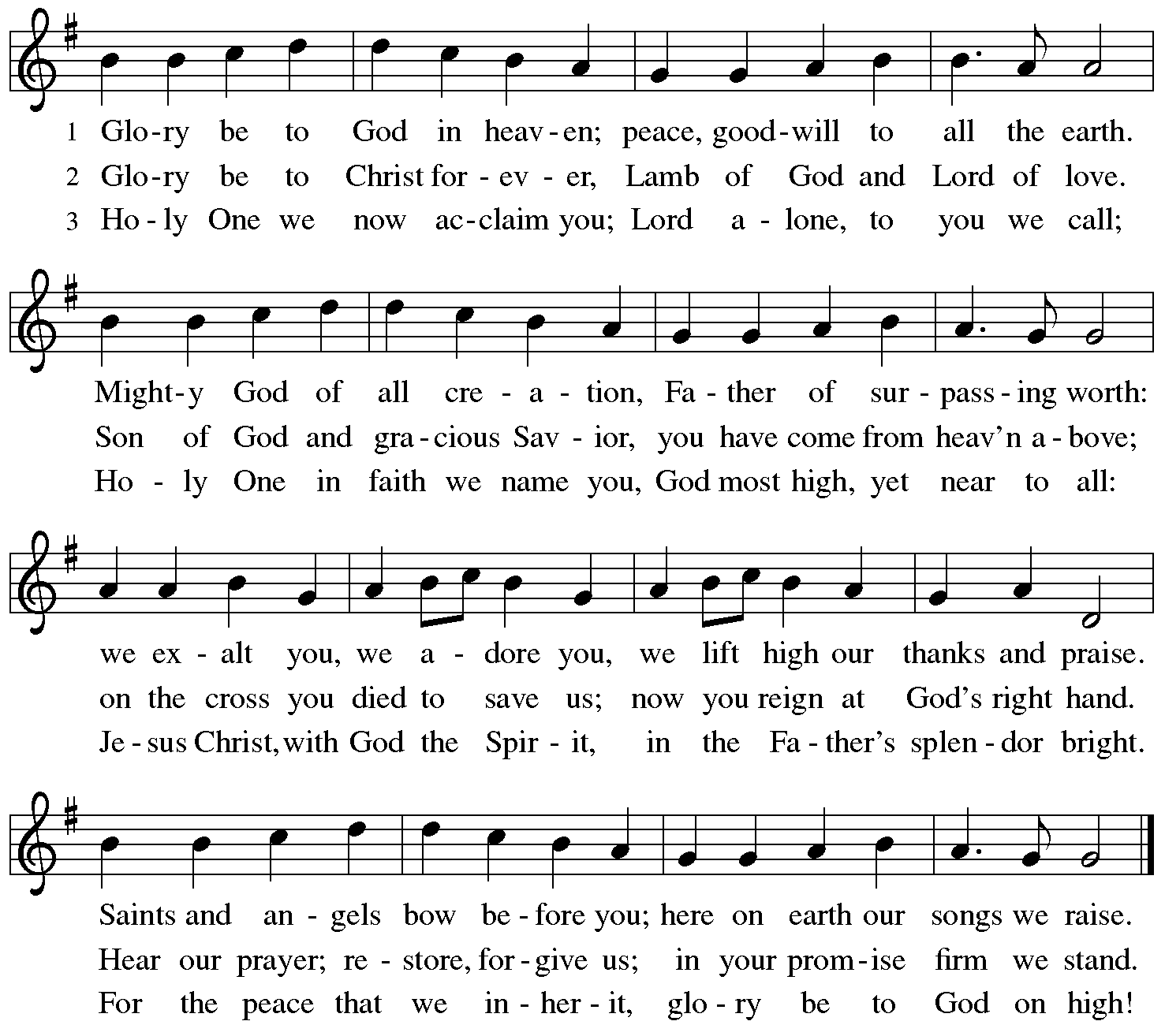 Prayer of the DayP: The Lord be with you.C: And also with you.P: Let us pray. Almighty Creator and ever-living God: we worship your glory, eternal Three-in-One, and we praise your power, majestic One-in-Three. Keep us steadfast in this faith, defend us in all adversity, and bring us at last into your presence, where you live in endless joy and love, Father, Son, and Holy Spirit, one God, now and forever.C: Amen.Please be seated.WordGod speaks to us in Scripture reading, preaching, and songFirst Reading – Proverbs 8: 1-4, 22-31 1Does not wisdom call,
  and does not understanding raise her voice?
 2On the heights, beside the way,
  at the crossroads she takes her stand;
 3beside the gates in front of the town,
  at the entrance of the portals she cries out:
 4“To you, O people, I call,
  and my cry is to all that live.

 22The Lord created me at the beginning of his work,
  the first of his acts of long ago.
 23Ages ago I was set up,
  at the first, before the beginning of the earth.
 24When there were no depths I was brought forth,
  when there were no springs abounding with water.
 25Before the mountains had been shaped,
  before the hills, I was brought forth—
 26when he had not yet made earth and fields,
  or the world’s first bits of soil.
 27When he established the heavens, I was there,
  when he drew a circle on the face of the deep,
 28when he made firm the skies above,
  when he established the fountains of the deep,
 29when he assigned to the sea its limit,
  so that the waters might not transgress his command,
 when he marked out the foundations of the earth,
  30then I was beside him, like a master worker;
 and I was daily his delight,
  rejoicing before him always,
 31rejoicing in his inhabited world
  and delighting in the human race.”L: Word of God, word of life.C: Thanks be to God.Please rise as you are able.Gospel Acclamation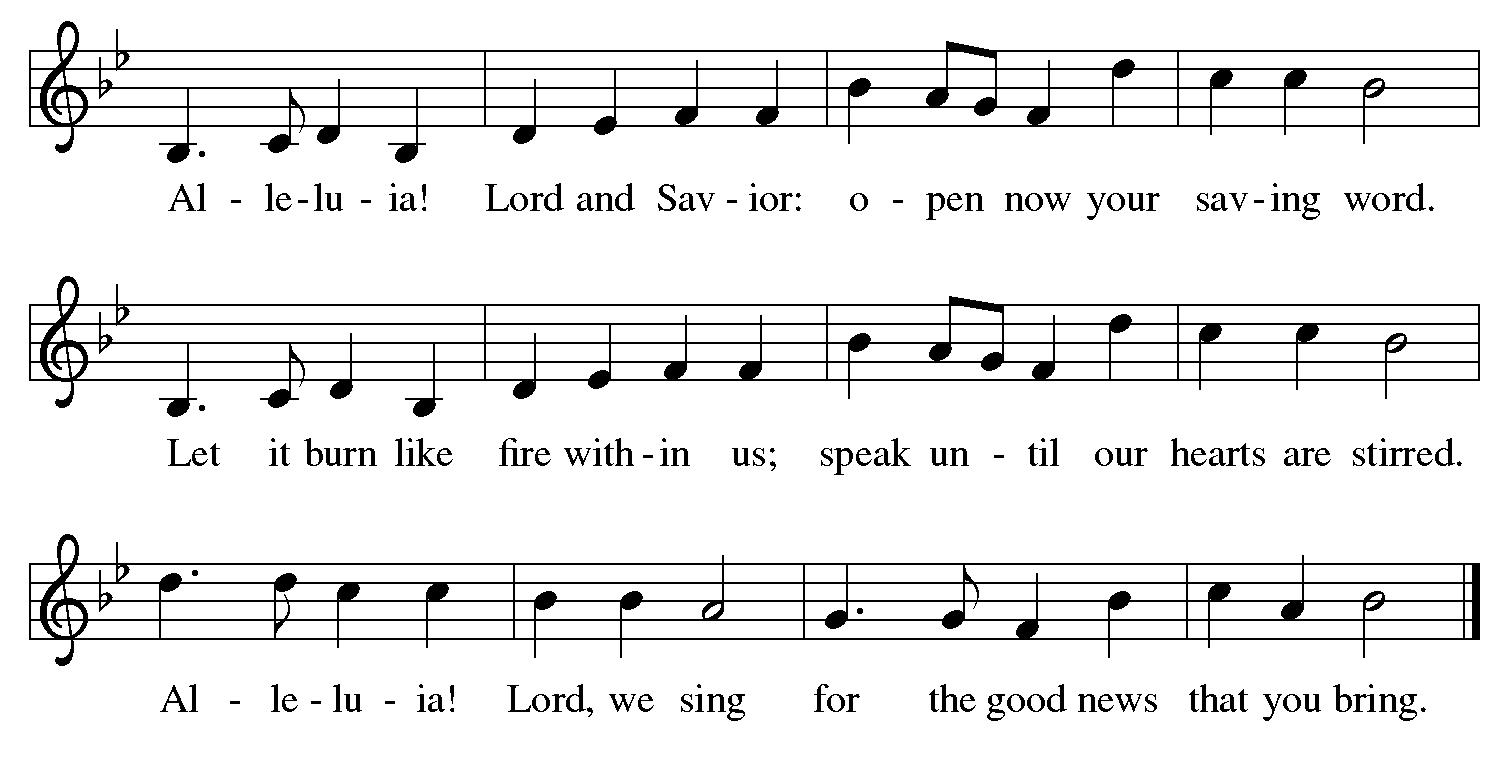 Gospel – John 16: 12-15P: The holy Gospel according to St. John.C: Glory to you, O Lord.[Jesus said,] 12“I still have many things to say to you, but you cannot bear them now. 13When the Spirit of truth comes, he will guide you into all the truth; for he will not speak on his own, but will speak whatever he hears, and he will declare to you the things that are to come. 14He will glorify me, because he will take what is mine and declare it to you. 15All that the Father has is mine. For this reason I said that he will take what is mine and declare it to you.”P: The Gospel of the Lord.C: Praise to you, O Christ.Please be seated.SermonA time of silence for prayer and reflection follows the sermon.When the hymn of the day begins, please rise as you are able.Hymn of the Day        God of Tempest, God of Whirlwind	ELW 400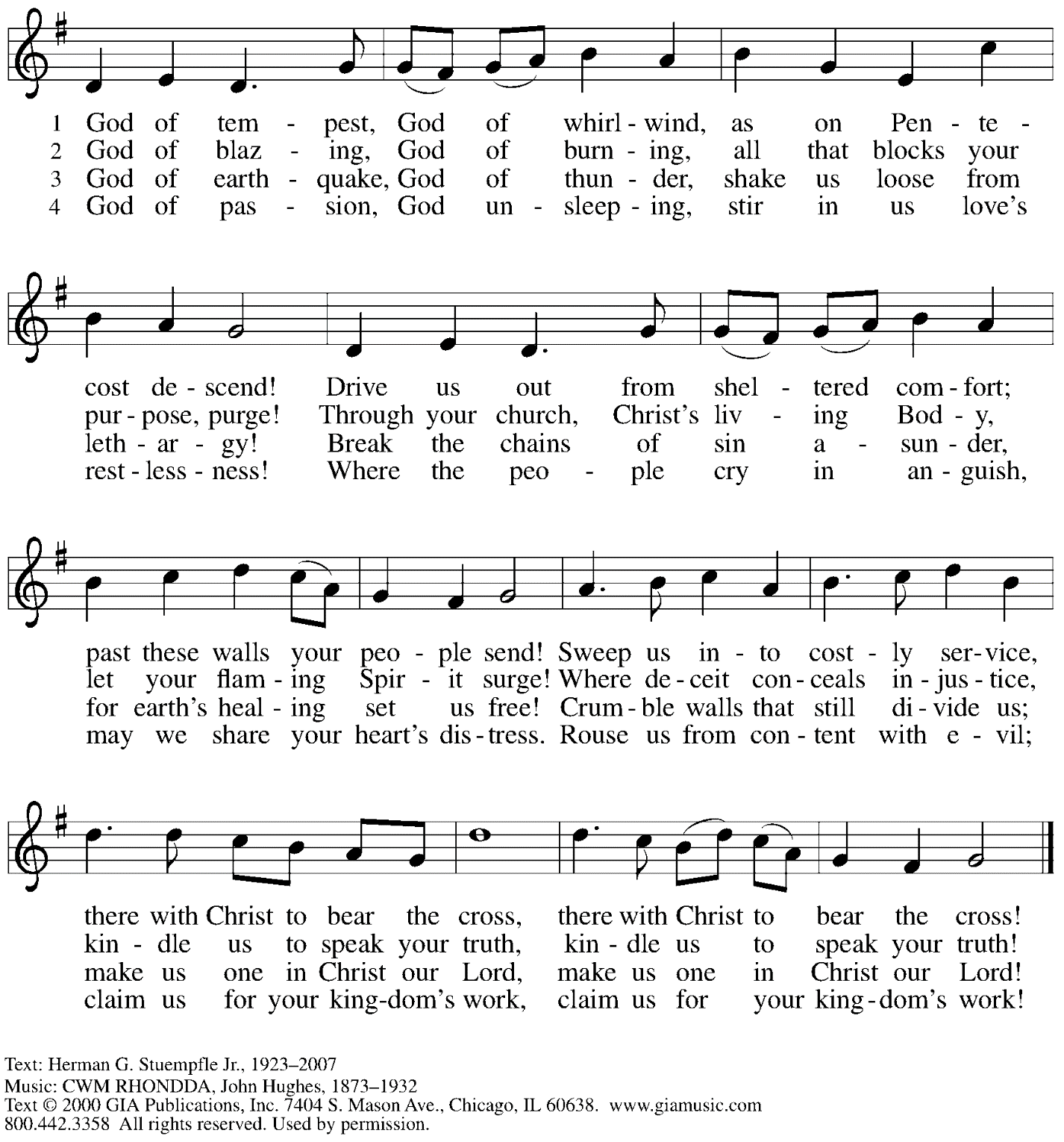  Reprinted with permission under OneLicense.net # A-722139.Prayers of the PeopleP: United in Christ and guided by the Spirit, we pray for the church, the world, and all who are in need.After each petitionP: God of mercy,C: receive our prayer.P: God of every time and place, we offer these prayers and those of our hearts to you,in Jesus’ name.C: Amen.Please be seated.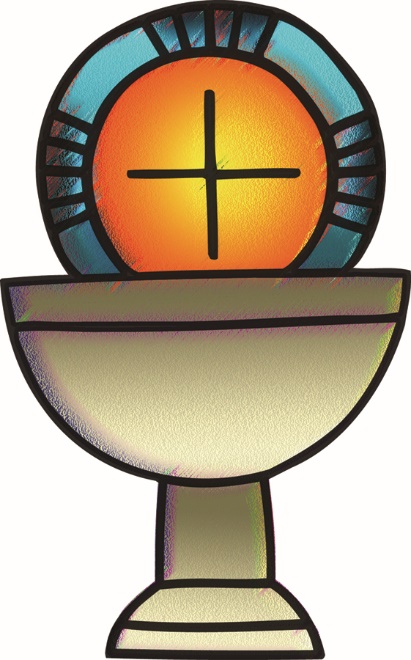 MealOfferingWe offer ourselves, our gifts, and our faithful service to God.An usher will pass around an offering plate for anyone who would like to offer gifts before God.Music during the OfferingPlease rise as you are able.Offertory Song              We Give Thee but Thine Own 	ELW 686v. 1-2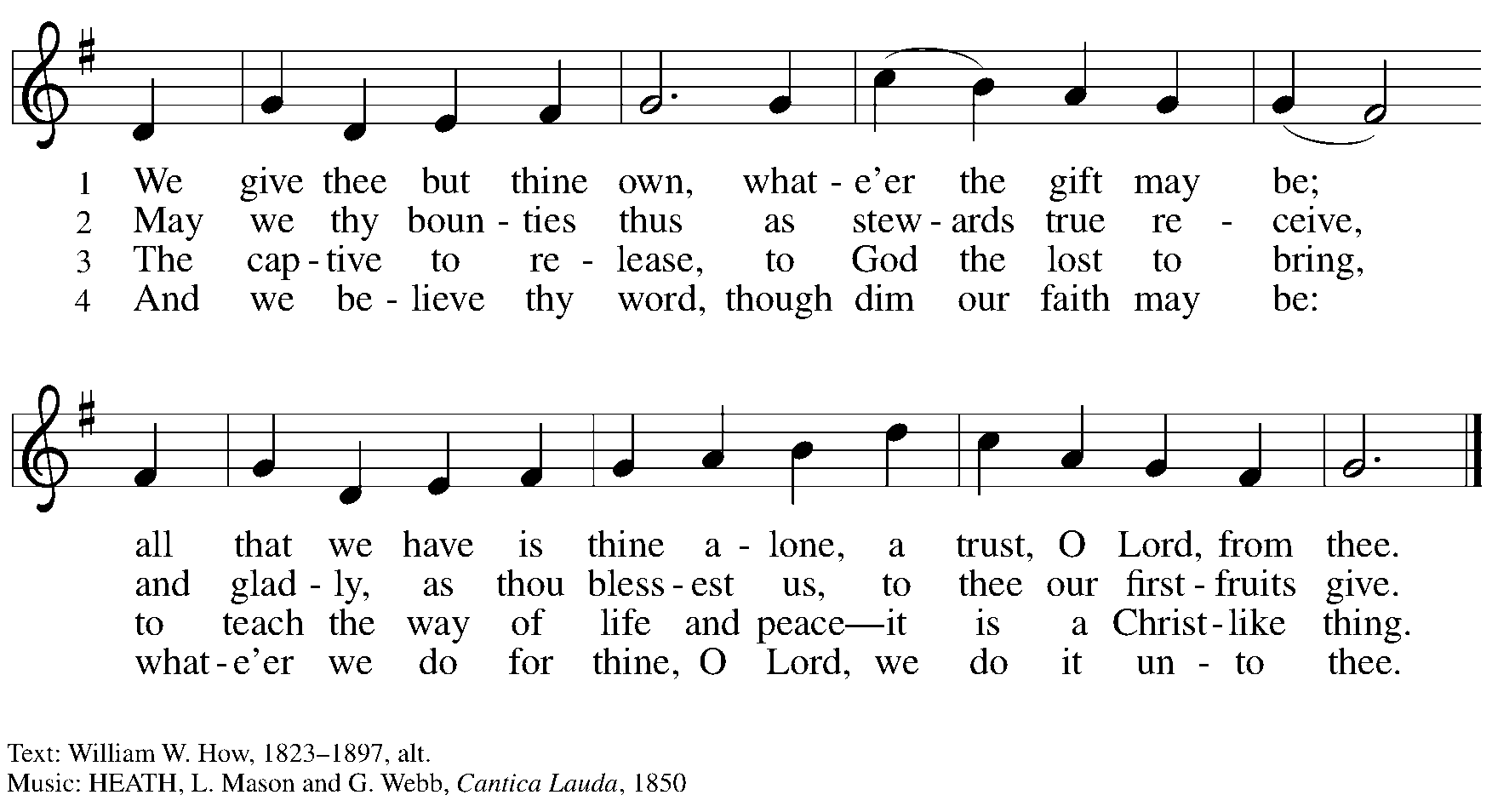 Offertory PrayerP: Let us pray. God of all creation, C: all you have made is good, and your love endures forever. You bring forth bread from the earth and fruit from the vine. Nourish us with these gifts, that we might be for the world signs of your gracious presence in Jesus Christ, our Savior and Lord.Amen.DialogueP: The Lord be with you.C: And also with you.P: Lift up your hearts.C: We lift them to the Lord.P: Let us give thanks to the Lord our God.C: It is right to give our thanks and praise.PrefaceP: It is indeed right, our duty and our joy,that we should at all times and in all placesgive thanks and praise to you, almighty and merciful God.You reveal your gloryas the glory of the Father, the Son, and the Holy Spirit:equal in majesty, undivided in splendor, one Lord, one God,ever to be adored in your eternal glory.And so, with all the choirs of angels,with the church on earth and the hosts of heaven,we praise your name and join their unending hymn:Sanctus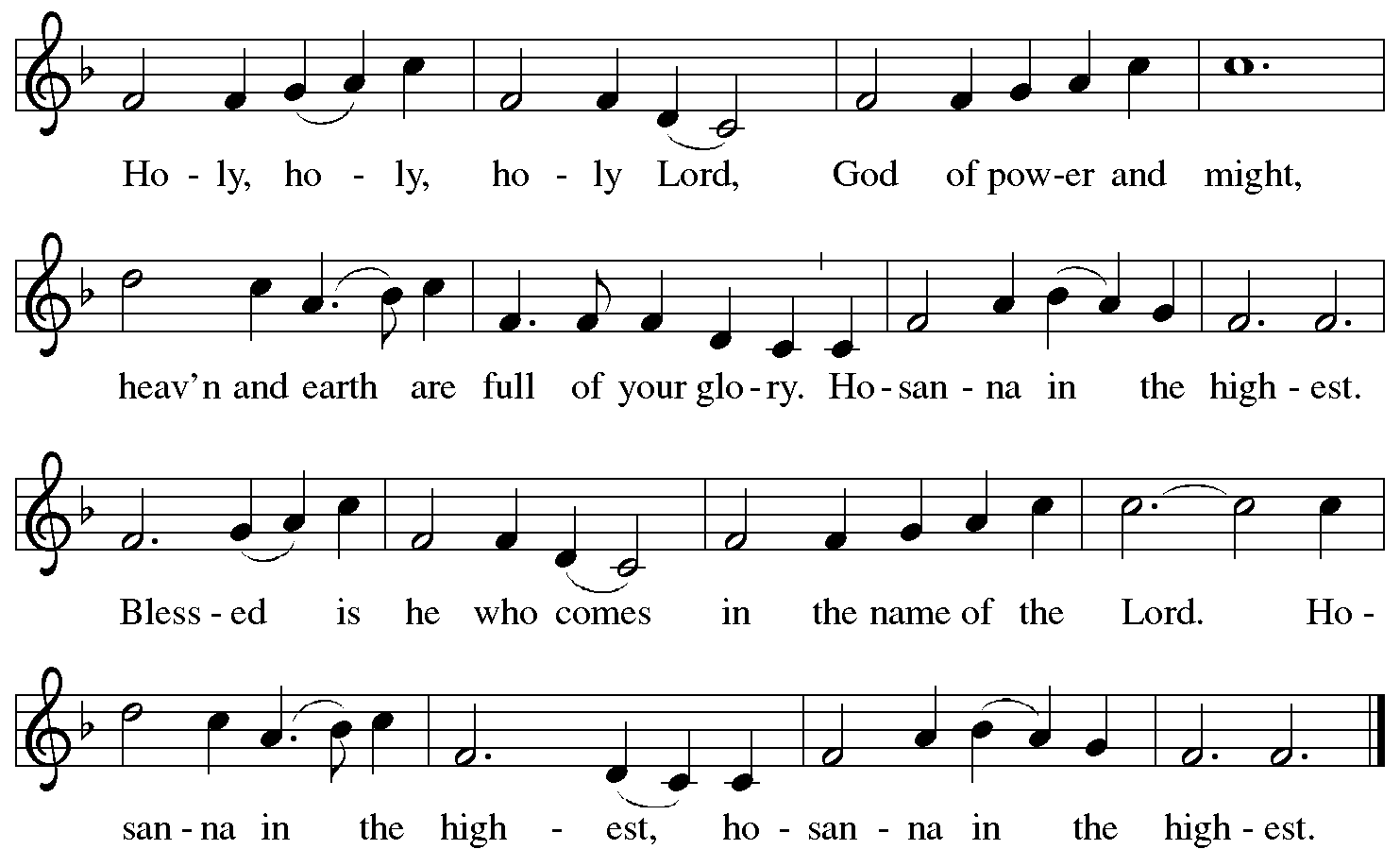 Eucharistic PrayerP: Holy, mighty, and merciful Lord …… be all honor and glory, now and forever.C: Amen.Lord’s PrayerP: Gathered as one by the Holy Spirit, let us pray as Jesus taught us.C: Our Father in heaven,hallowed be your name,your kingdom come,your will be done,on earth as in heaven.Give us today our daily bread.Forgive us our sinsas we forgive those who sin against us.Save us from the time of trialand deliver us from evil.For the kingdom, the power,and the glory are yours,now and forever. Amen.Fraction and InvitationAgnus Dei / Lamb of God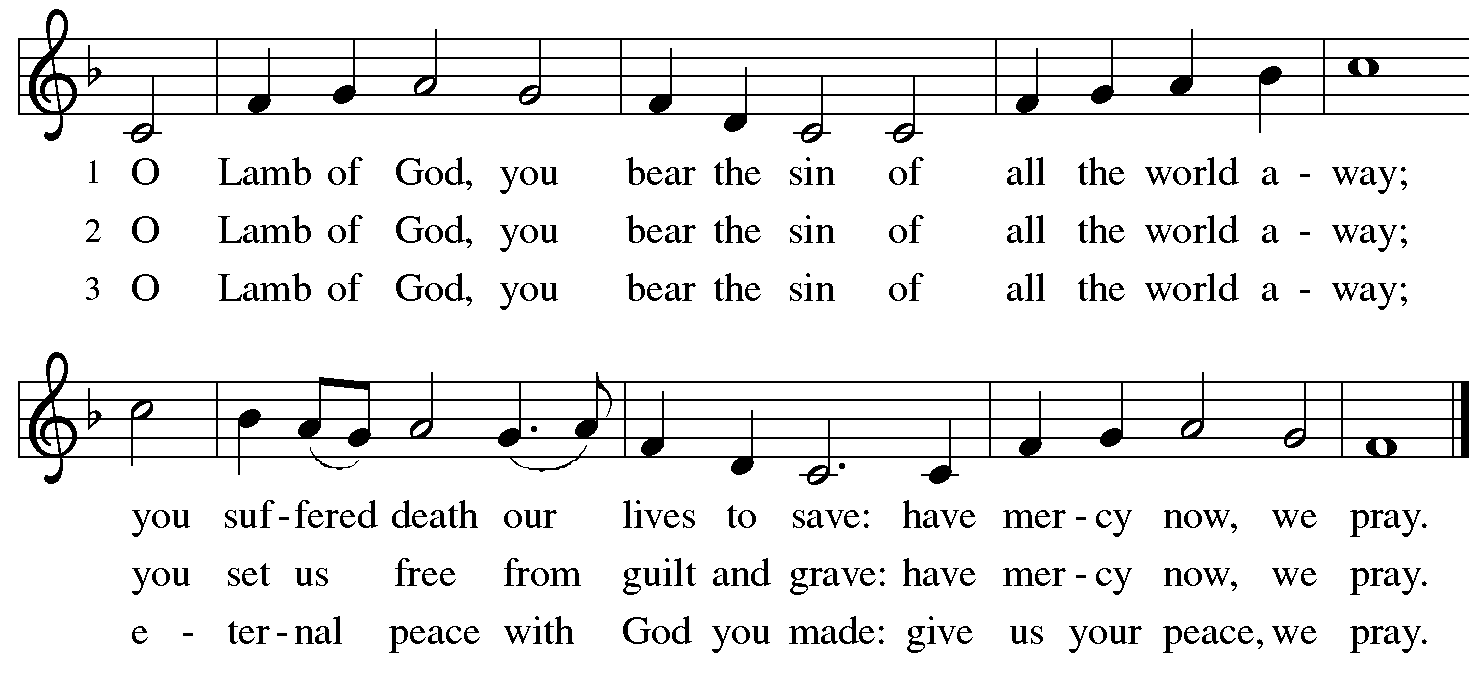 Please be seated.Holy CommunionHand sanitizer is available if you would like to use it prior to receiving Communion.Worshipers from the pulpit side will proceed forward first, followed by the center section, and then the lectern side. The Communion wafers (regular and gluten-free) have been thoughtfully prepared using the gifts of the congregation by a member of St. Andrew’s altar care team, with a drop of wine or grape juice on each. The presiding minister will distribute one to each communicant.When you reach the presiding minister, please indicate if you would like grape juice or a gluten-free wafer.A blessing will be provided for anyone who does not yet receive the sacrament.Cushions have been placed at the altar rail for anyone who would like to kneel for prayer and reflection before returning to their pew.Everyone is asked to wait until you return to your place to consume the elements, and then promptly replace your mask.Hymns during Holy Communion                                                                                                                                                                                                                                Creating God, Your Fingers Trace	 ELW 684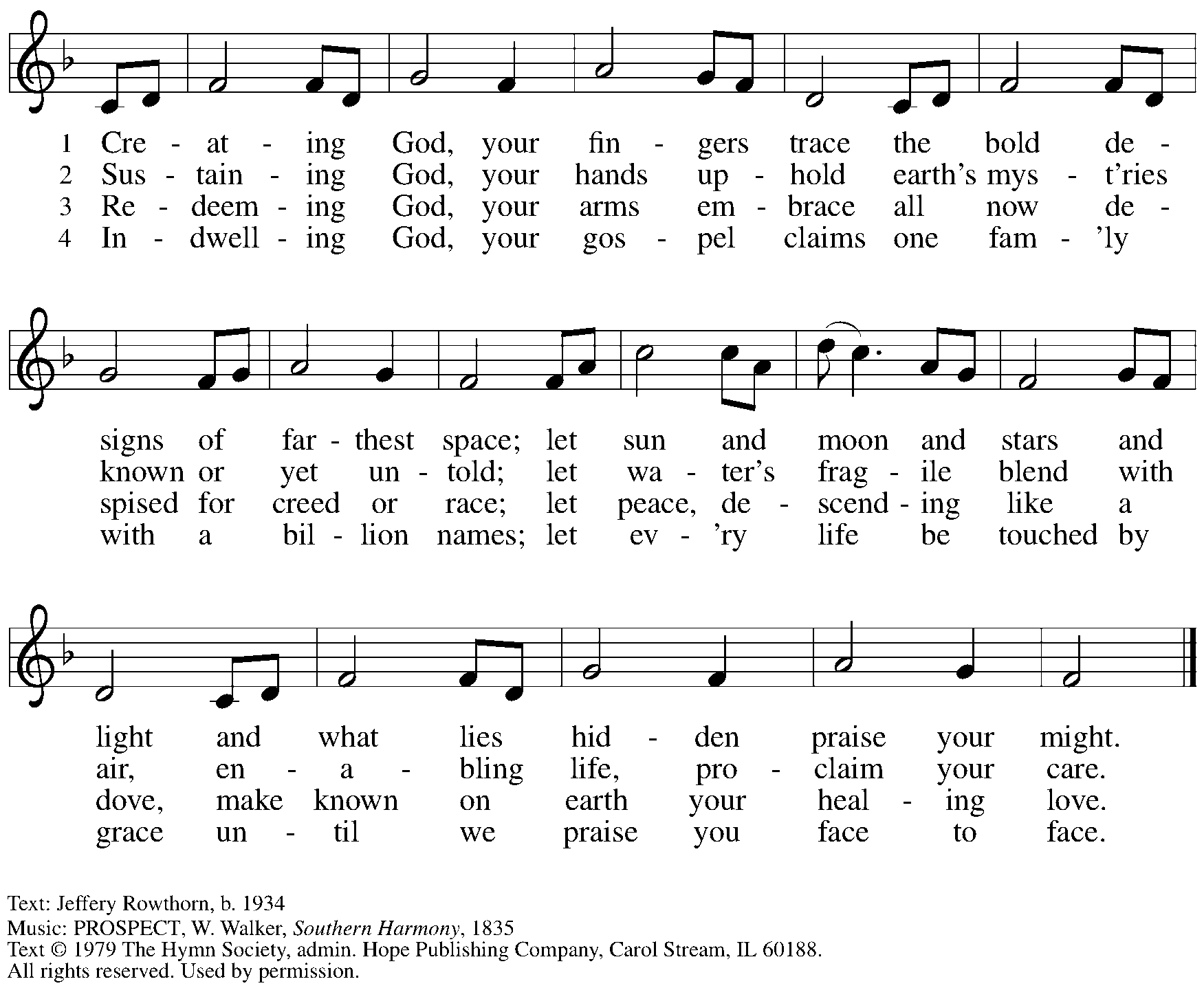  Reprinted with permission under OneLicense.net # A-722139.Hymns during Holy Communion                                          Now Thank We All Our God	ELW 840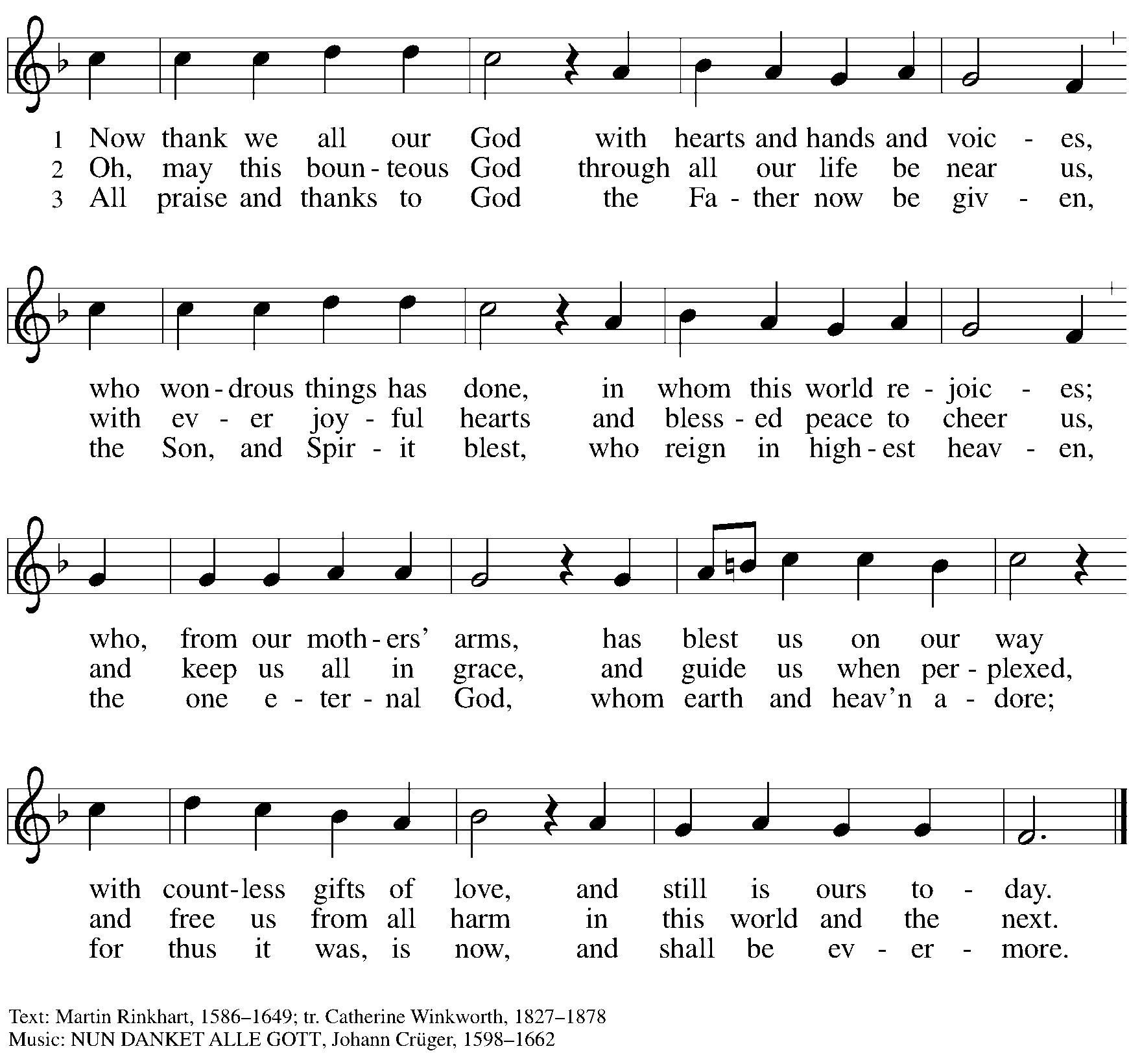 When all have returned to their places, please rise as you are able.BlessingP: The body and blood of our Lord Jesus Christ strengthen you and keep you in his grace.C: Amen.PrayerP: Let us pray. God of abundance, with this bread of life and cup of salvation you have united us with Christ, making us one with all your people. Now send us forth in the power of your Spirit, that we may proclaim your redeeming love to the world and continue forever in the risen life of Jesus Christ, our Lord.C: Amen.SendingAnnouncementsBlessing of GraduatesBenedictionP: God, the Author of life,Christ, the living Cornerstone,and the life-giving Spirit of adoption,☩ bless you now and forever.C: Amen.Sending Hymn     Glory to God, Whose Goodness Shines on Me	ACS 1087                   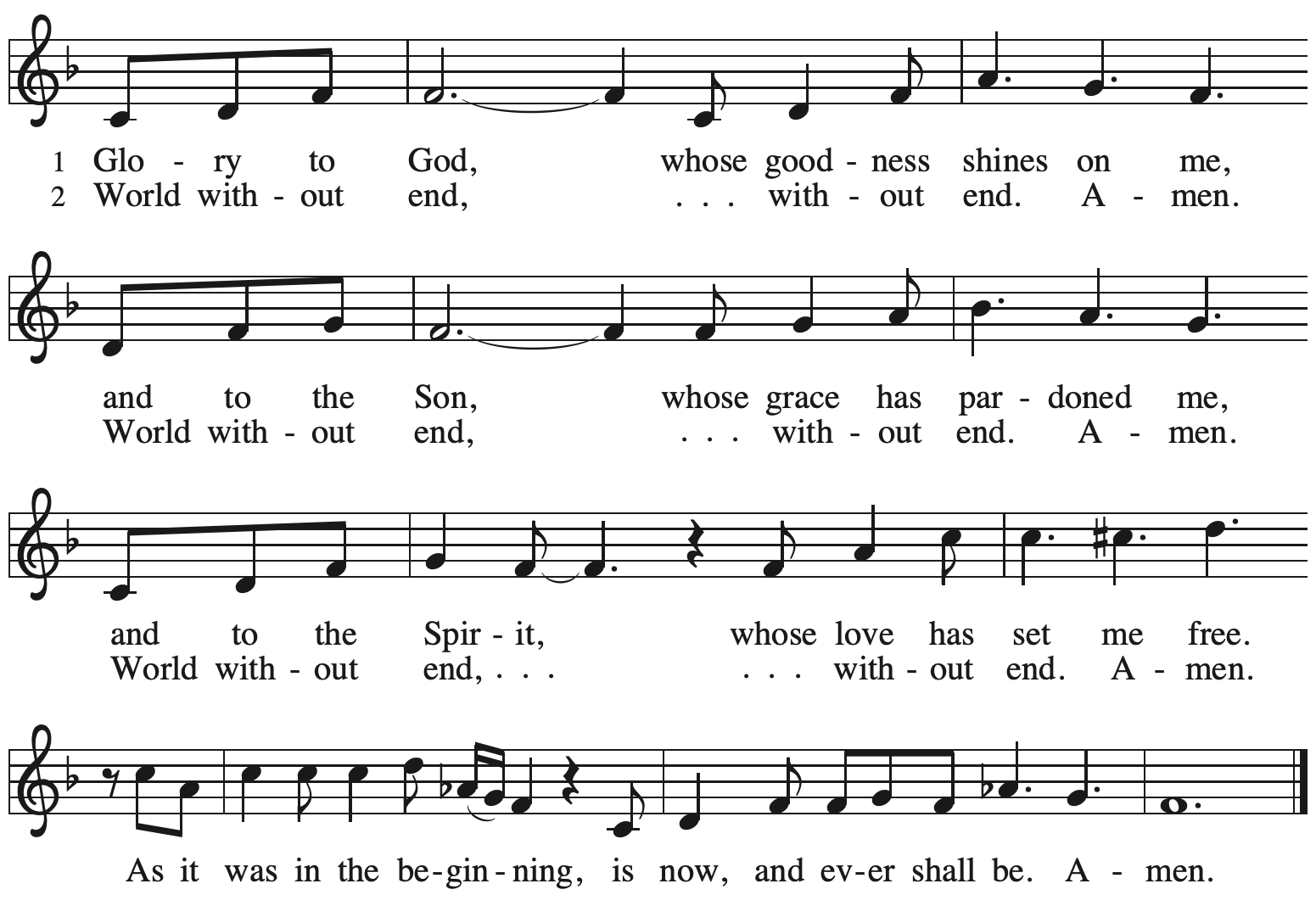 DismissalP: Go in peace. Serve the Lord. C: Thanks be to God!AbbreviationsP: Pastor/Presiding MinisterL: LectorC: CongregationELW: Evangelical Lutheran Worship hymnalACS: All Creation Sings hymnalThose serving in worship todayPiano	Sue GauglerCantor	Ian BrownLector	Kelly SpanningerDirector of Faith Formation	Christopher AtwoodPresiding Minister	Rev. Ross CarmichaelLiturgy and Hymnody AcknowledgementsFrom SundaysandSeasons.com. Copyright © 2022 Augsburg Fortress. All rights reserved.  Reprinted under OneLicense.net # A-722139.Used by permission of Augsburg Fortress.Let the Vineyards – Text: John W. Arthur, 1922-1980. Music: Ronald A. Nelson, b. 1927. Text and Music © 1978 Lutheran Book of Worship, admin. Augsburg Fortress.Glory to God, Whose Goodness Shines on Me – Text: Paul M. Vasile, b. 1976, based on the Gloria Patri. Muisc: GLORY TO GOD (Vasile), Paul M. Vasile. Text and music © Paul M. Vasile, admin. Augsburg Fortress. All rights reserved. Reprinted under OneLicense.net # A-722139.